В целях популяризации и приобщения обучающихся образовательных организаций к изобразительному, художественному творчеству в работе с тканью и в соответствии с муниципальной программой «Развитие образования в городе Ярославле» на 2021–2023 годыПРИКАЗЫВАЮ:Провести в феврале-марте 2022 года ежегодный городской конкурс работы с тканью «Чарующий мир…».Поручить организацию и проведение ежегодного городского конкурса работы с тканью «Чарующий мир…» муниципальному образовательному учреждению дополнительного образования «Дом детского творчества Красноперекопского района».Утвердить положение о ежегодном городском конкурсе работы с тканью «Чарующий мир…» (приложение).Контроль за исполнением приказа возложить на начальника отдела дополнительного образования и воспитательной работы Абрамову Е.Г.Заместитель директора департамента – начальникуправления экономического анализа и обеспечения материально-технической базыобразовательных учреждений                                                                                 А.Г.ГуськовПриложениеУТВЕРЖДЕНОприказом департамента образования мэрии города Ярославляот 31.01.2022 № 01-05/95Положение о проведении ежегодного городского конкурса работы с тканью«Чарующий мир…»Общие положенияУчредителем городского конкурса «Чарующий мир…» (далее – конкурс) является департамент образования мэрии города Ярославля.Подготовку и проведение конкурса осуществляет  организатор - муниципальное образовательное учреждение дополнительного образования Дом Творчества Красноперекопского района (далее – Дом Творчества).Конкурс может проходить как в дистанционной так и в очной форме. Может быть приурочен к любому празднику и времени года…..Цель конкурса:популяризация и приобщение обучающихся образовательных организаций к изобразительному, художественному  творчеству в работе с тканью.Задачи:формирование и развитие творческих способностей;знакомство с разными техниками работы с тканью;развитие интереса детей в области изобразительного творчества на ткани;поддержка стремления обучающихся к творческому самовыражению и социальной активности;выявление и поддержка талантливых детей и педагогов;привлечение внимания к духовно-нравственным ценностям;поддержка, укрепление и развитие традиций народного творчества; развитие индивидуальных творческих способностей и популяризация детского творчества;распространение новых форм работы с тканью;проектная деятельность;Время и место проведенияКонкурс  проводится (дистанционно) в четыре  этапа:I этап с28 февраля по 04 марта – прием заявок, согласия и работдистанционно на почту ddt.ya@yandex.ru с пометкой «на конкурс Чарующий мир…»II этап с04 марта по 11 марта – работа членов жюри.III этап с 14 по 21 марта – подведение итогов и награждение участников конкурса. IV этап с 21 по 25 марта онлайн выставка всех поступивших на конкурс работ в группе Вконтакте «Время с пользой проведём» https://vk.com/club209572757.3. Участники конкурсаУчастниками конкурса являются детские творческие коллективы, обучающиеся муниципальных образовательных учреждений всех типов и видов (далее - Учреждения).Категории участников: Возрастная категория  Дошкольники (5-7 лет); Возрастная категория 7 – 10 лет; Возрастная категория 11 – 14 лет;Возрастная категория  15 - 17 лет.Педагоги;Дети с родителями;5.Условия и порядок проведения конкурсаДля участия в конкурсе необходимо направить на почту ddt.ya@yandex.ru с пометкой «на конкурс Чарующий мир…» пакет документов, включающий:заявку на участие в конкурсе;согласие на обработку персональных данных;творческую работу в формате jpg. Каждая работа должна быть переименована по форме: Фамилия, Имя участника, возраст, тема, номинация, название работы. (Например:Смирнова Юлия, 8 лет, По страницам Чуковского, Батик, «в Африке»,jpg).6.	Темы конкурса: «Чарующий мир….»1.  «Весенний мир…» - пейзажи, особенности природы в весенний период2. «По страницам К.И. Чуковского» - приурочена, к 140-летию со дня  рождения писателя.3.  «С 8 марта!» - посвящена первому весеннему празднику.4.  «Цветы» – изображение  живых и декоративных цветов.7. Номинации конкурса:- Выполнение работ на выбранную тему в технике холодного и горячего батика. - Выполнение работ на выбранную тему. Можно изготовить любые аксессуары из ткани или с использованием ткани, например, ремень, платок, головной убор, серьги, браслет, сумка и т.д.- Выполнение костюма на выбранную тему. - Выполнение работ на выбранную тему в технике набойки по ткани.- Выполнение работ на выбранную тему в технике вышивка нитками или бисером, пайетками, лентами и т.д. .- Написание рассказа на тему: «История одной вещи» (текстиль).За основу берется любая вещь (из личных закромовили музейного собрания).Требование к работамРаботы должны полностью отражать выбранную тему и соответствовать номинации и возрастной категории.Принимаются фотографии творческих работ. К работе должно быть приложено краткое описание 3-5 предложений (какие техники и материалы использовались).Рассказ оформляется: - объем не более 3 страниц; - формат бумаги – А4; - шрифт – TimesNewRoman, - размер – 14 (заголовок  - 16); - цвет шрифта – черный; - интервал 1,5 строки.Можно использовать картинки, схемы, рисунки, таблицыи т.д.Конвертируется в формат PDF.и переименовывается по форме: Фамилия, Имя участника, возраст, тема, номинация, название работы.Общие критерии оценки творческих работ:оригинальность замысла, формы, содержания работы;качество художественного исполнения работы;соответствие содержания работы  тематике, целям и задачам конкурса.соответствие выбранной возрастной категории;работы будут оцениваться отдельно школьники и творческие объединения.10. подведениеитоговКонкурсаОценку Конкурсных работ и подведение итогов Конкурса осуществляет жюри. Участники Конкурса получают свидетельства участника в электронном виде.Призерам и победителям будут направлены дипломы  на электронный адрес образовательной организации участника и на бумажном носителе можно получить в МОУДО Доме Творчества Красноперекопского района по адресу ул. Будкина д. 9. Сроки выдачи дипломов будет сообщатся дополнительно.Все работы, представленные на Конкурс, будут размещены в  группе Вконтакте(Время с пользой проведем)https://vk.com/club209572757.11. Дополнительная информация Организатор Конкурса: заведующая организационно - массовым отделом Дома творчества Красноперекопского района Ксения Владимировна Кобылина.Контактный телефон:75-57-94. Члены Жюри: - Педагог дополнительного образования МОУДО«Дом творчества Красноперекопского района» Округина Екатерина Сергеевна. - Педагог дополнительного образования МОУДО«Дом творчества Красноперекопского района» Пермяков Андрей Александрович. - Педагог дополнительного образования МОУ ЦДТ ДО «Горизонт» Шайхиев Ильдар Равилович. -Педагог дополнительного образования МОУДОДом творчества Красноперекопского района Пушкарева Мария Анатольевна.По всем вопросам проведения конкурса обращаться по телефонам:75-57-94 - заведующая организационно - массовым отделом Дома творчества Красноперекопского района Ксения Владимировна Кобылина.Форма Заявки (форматWord)НаименованиеобразовательногоучрежденияЭлектронныйадреси телефонПолноеназваниетворческогообъединенияВозраст и количествоучастниковСведения об ответственном лице (ФИО – полностью, контактный телефон)Описьработ, представленныхнавыставкуДиректору МОУ ДОДом творчестваЛ.Д. ЗиновьевойСогласие родителя (законного представителя)  на обработку персональных данных своего несовершеннолетнего ребёнка – участникаи на сбор, хранение, использование и публикацию, размещение фото- и видео-материалов в сети Интернет.Ежегодного городского конкурса работы с тканью «Чарующий мир…»Я,______________________________________________________________________________________________________________________________________________________________________(фамилия, имя, отчество, число, месяц, год рождения) паспорт серия _____ № ___выдан «__» ______  _____ г. _________________________________________________________________________________________________________________________________________________________________________,                                                                              (кем выдан)зарегистрирован (а) по адресу: ___________________________________________________даю своё согласие муниципальному образовательному учреждению дополнительного образования Дому творчества Красноперекопского района (г. Ярославль, ул. Будкина, 9) (далее – Оператор) на обработку персональных данных моего ребенка ________________________________________________________________________________,(фамилия, имя, отчество, число, месяц, год рождения)	Я согласен на включение в общедоступные источники (официальные сайты департамента образования мэрии города Ярославля, МОУДО Дома Творчества), WhatsApp, Viber, ВК., персональных данных в целях информационного обеспечения следующих персональных данных: - фамилия, имя, отчество; - год, месяц, дата рождения; - образовательное учреждение; - фотографии;- видеоматериалы. 	Обработка персональных данных (за исключением хранения) прекращается по достижению цели обработки и прекращения обязательств по заключённым договорам и соглашениям. 	Я проинформирован, что Оператор гарантирует обработку персональных данных моего ребенка в соответствии с действующим законодательством Российской Федерации как неавтоматизированным, так и автоматизированным способами.	Данное согласие действует до достижения целей обработки персональных данных или в течение срока хранения информации.	Данное согласие может быть отозвано в любой момент по моему письменному заявлению.	Я подтверждаю, что, давая такое согласие, я действую по собственной воле и в своих интересах.«___»____________ 20__г.	____________________/______________________               (подпись)                       (расшифровка)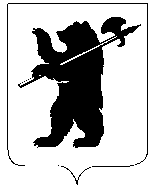 ДЕПАРТАМЕНТ ОБРАЗОВАНИЯМЭРИИ ГОРОДА ЯРОСЛАВЛЯПРИКАЗДЕПАРТАМЕНТ ОБРАЗОВАНИЯМЭРИИ ГОРОДА ЯРОСЛАВЛЯПРИКАЗДЕПАРТАМЕНТ ОБРАЗОВАНИЯМЭРИИ ГОРОДА ЯРОСЛАВЛЯПРИКАЗДЕПАРТАМЕНТ ОБРАЗОВАНИЯМЭРИИ ГОРОДА ЯРОСЛАВЛЯПРИКАЗ31.01.202231.01.2022№ 01-05/95О проведении ежегодного городского конкурса работы с тканью«Чарующий мир…»№ п/пНоминацияТемаНазвание  работыФИО/возраст/дата рождения/ участникаОбразовательное учреждение (от которого представлен участник); класс или объединение в котором обучается; ФИО, дата рождения педагога.